Leadership Minor 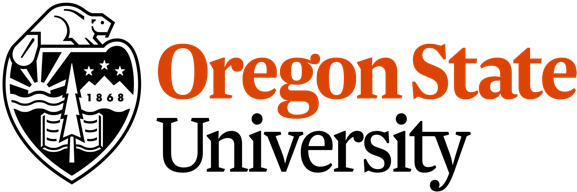 Applied Leadership Proposal First Name: Jane  		  Last Name: DoeProposal Type: 	Internship 	        Service Learning  	 ResearchE-mail:       	  Student ID#: Home Department: Year in School: 	Freshman		Sophomore		  Junior     	  SeniorSite Supervisor for Experience: Site Supervisor’s Title: Site Supervisor’s Phone Number: Site Supervisor’s E-mail Address: Start Date: 		   End Date: Approximate Hours Per Week: Approximate Number of Weeks: Approximate Total Hours: Desired Credit Hours: Please answer the following questions in the space provided below.Summary of Experience: (What will you be doing during this experience? Please describe in detail what your role(s) and responsibilities will be at the site. Also, list any duties or projects with completion deadlines, if relevant.)Leadership Learning Outcomes: (What do you expect to learn through this experience? )Personal Development: (How will this experience contribute to both your leadership development goals and your career goals?)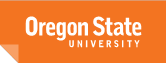 